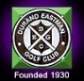  Durand Eastman Golf ClubClub ChampionshipSaturday/Sunday August 3rd and 4th, 2024Entry Fee: $60.00 Signup 	Deadline: Thursday July 25, 2024Tee: Blue (Flights – Championship & A)Tee: White (Flights - B, C & D) 	Tee: Gold (19.0+ HI & 70+ age)Format: Gross / ScratchC & D flights will be combined if either flight has less than 6 players! (If combined, the flight will play NET)Flights based on handicap index (see general Tournament rules for details)Handicap: 100% HandicapUSGA handicap required, or play scratchHandicaps will be calculated by the tournament committee if 5th round is completed and you do not yet have an established USGA handicapHandicaps will be based on the most recent GHIN update prior to the tournamentPayouts: 1/3 of Field will be paidFlight payouts will be based on number of players in flightPayout in flights Championship, A, B and C will be as follows: 1st Place – Low Gross, 2nd Place – Low Net. All remaining places per flight will be paid to the next low gross scoresPayout in flight D (or if combined C and D) will be as follows: 1st Place – Low Net, 2nd Place – Low Gross. All remaining places per flight will be paid to the next low net scores. Payouts MAY NOT be the same in each flight – based on field size Net and Gross payouts WILL NOT be the sameCTP on all par 3’s (One CTP per hole. Winner can be from Blue, White or Gold Tee)Skin Games: Optional$10 for both days Individual scratch skins game in each flight (2 tie – all tie), last flight will have net skins Tiebreaker:To determine flight champion in the Championship flight, a 3-hole aggregate playoff, then sudden death will be used to determine the flight champion.  In flights A, B, C & D a sudden death playoff will be used.Players Points/Trophy: See point chart for distributionAll flight winners will receive a trophyFood: 9-½ Shack NOTE: Saturday meal ticket is ONLY good on Saturday. Sunday meal ticket is ONLY good on Sunday.Play Up – Any player my choose to play up a flight(s), your handicap will be adjusted to the highest allowable handicap for flight chosen.Qualifications: Any DEGC Club member in good standing that has played a total of 54 holes in DEGC tournaments, weekend games, or golf league during the current season.Tournament Chairman: All DEGC Board Members